                        Centerville Elementary School 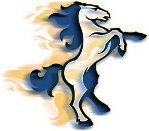                              “Putting Children First”Where our mission is to produce high-achieving students who share responsibility for their learning and their behavior.